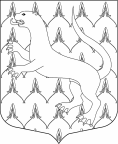 АДМИНИСТРАЦИЯ МУНИЦИПАЛЬНОГО ОБРАЗОВАНИЯ ВЕРЕВСКОЕ СЕЛЬСКОЕ ПОСЕЛЕНИЕ ГАТЧИНСКОГО МУНИЦИПАЛЬНОГО РАЙОНАЛЕНИНГРАДСКОЙ ОБЛАСТИПОСТАНОВЛЕНИЕОт 31.08.2022 г.									№ 415	Об утверждении Методики прогнозирования поступлений доходов в бюджет МО Веревское сельское поселение Гатчинского муниципального района, главным администратором которых является администрация Веревского сельского поселения 	В соответствии с пунктом 1 статьи 160.1 Бюджетного кодекса Российской Федерации, постановлением Правительства Российской Федерации от 23.06.2016 № 574 «Об общих требованиях к методике прогнозирования поступлений доходов в бюджеты бюджетной системы Российской Федерации» (далее - Общие требования), руководствуясь Федеральным законом от 06.10.2003 № 131-ФЗ «Об общих принципах организации местного самоуправления в Российской Федерации», решением совета депутатов МО Веревское сельское поселение Гатчинского муниципального района от 25.11.2021 № 97 «Об утверждении Положения о бюджетном процессе в муниципальном образовании Веревское сельское поселение Гатчинского муниципального района Ленинградской области», Уставом Веревского сельского поселения Гатчинского муниципального района, ПОСТАНОВЛЯЕТ:Утвердить Методику прогнозирования поступлений доходов в бюджет МО Веревское сельское поселение Гатчинского муниципального района, согласно приложению.Структурным подразделениям администрации Веревского сельского поселения Гатчинского муниципального района руководствоваться настоящей методикой при прогнозировании поступлений доходов в бюджет Веревского сельского поселения Гатчинского муниципального района на очередной финансовый год и на плановый период и при внесении изменений в них.Признать утратившими силу:	Постановление администрации Веревского сельского поселения Гатчинского муниципального района Ленинградской области от 10.03.2017 г. № 123 «Об утверждении Методики прогнозирования поступлений основных налоговых и неналоговых доходов МО Веревское сельское поселение Гатчинского муниципального района»;	Постановление администрации Веревского сельского поселения Гатчинского муниципального района Ленинградской области от 27.11.2019 г. № 489 «О внесении изменений в постановление администрации от 10.03.2017 № 123 «Об утверждении Методики прогнозирования поступлений основных налоговых и неналоговых доходов МО Веревское сельское поселение Гатчинского муниципального района».Настоящее постановление вступает в силу со дня подписания и подлежит размещению на официальном сайте.Контроль исполнения постановления оставляю за собой.Глава администрацииВеревского сельского поселения					С.М. КовылякФедорова Н.И. Приложениек постановлению администрацииВеревского сельского поселенияГатчинского муниципального района от 31.08.2022 г. № 415Методикапрогнозирования поступлений доходов в бюджет МО Веревское сельское поселение Гатчинского муниципального района, главным администратором которых является администрация Веревского сельского поселения Гатчинского муниципального районаОбщие положения1. Настоящая методика прогнозирования поступлений доходов в бюджет Веревского сельского поселения Гатчинского муниципального района (далее - Методика прогнозирования) разработана на основании положений статей 160.1, 174.1 Бюджетного кодекса Российской Федерации, постановления Правительства Российской Федерации от 23.06.2016 № 574 «Об общих требованиях к методике прогнозирования поступлений доходов в бюджеты бюджетной системы Российской Федерации» в целях обеспечения единых подходов к прогнозированию поступлений доходов в бюджет Веревского сельского поселения Гатчинского муниципального района, главным администратором которых является администрация Веревского сельского поселения Гатчинского муниципального района.2.  Методика прогнозирования разработана на основе единых подходов к прогнозированию поступлений доходов в текущем финансовом году, очередном финансовом году и плановом периоде с учетом нормативно-правовых актов. 3. Прогноз доходов формируется по каждому виду (по подвиду) доходов (далее - вид доходов) и содержит следующую информацию:а) наименование вида доходов и соответствующий код бюджетной классификации Российской Федерации;б) описание показателей, используемых для расчета прогнозного объема поступлений по каждому виду доходов, с указанием алгоритма определения значения (источника данных) для соответствующего показателя (включая корректирующие показатели);в) характеристику метода расчета прогнозного объема поступлений по каждому виду доходов. Для каждого вида доходов применяется один из следующих методов (комбинация следующих методов) расчета:прямой расчет, основанный на непосредственном использовании прогнозных значений объемных и стоимостных показателей, уровней ставок и других показателей, определяющих прогнозный объем поступлений прогнозируемого вида доходов;усреднение - расчет на основании усреднения годовых объемов доходов бюджетов бюджетной системы Российской Федерации не менее чем за 3 года или за весь период поступления соответствующего вида доходов в случае, если он не превышает 3 года;индексация - расчет с применением индекса потребительских цен или другого коэффициента, характеризующего динамику прогнозируемого вида доходов бюджетов бюджетной системы Российской Федерации;экстраполяция - расчет, осуществляемый на основании имеющихся данных о тенденциях изменения поступлений в предшествующие периоды;иной способ, который должен быть описан и обоснован в методике прогнозирования;г) описание фактического алгоритма (и (или) формулу) расчета прогнозируемого объема поступлений в бюджеты бюджетной системы Российской Федерации.4.  Для текущего финансового года прогноз доходов  предусматривает, в том числе использование данных о фактических поступлениях доходов за истекшие месяцы этого года с описанием алгоритма их использования (в том числе увеличение или уменьшение прогноза доходов на сумму корректировки, рассчитываемой с учетом данных о фактических поступлениях доходов, уточнение прогнозируемых значений показателей, используемых для расчета прогнозного объема поступлений, с учетом их фактических значений), показателей социально-экономического развития Веревского сельского поселения Гатчинского муниципального района.5. Ответственные структурные подразделения администрации Веревского сельского поселения Гатчинского муниципального района осуществляют прогнозирование поступлений доходов в бюджет Веревского сельского поселения Гатчинского муниципального района в соответствии с Приложением к методике прогнозирования поступлений доходов в бюджет Веревского сельского поселения Гатчинского муниципального района. Для формирования сводной информации прогноза поступлений доходов, структурные подразделения администрации Веревского сельского поселения Гатчинского муниципального района направляют информацию в отдел учета и отчетности администрации Веревского сельского поселения Гатчинского муниципального района. Отдел учета и отчетности администрации Веревского сельского поселения Гатчинского муниципального района формирует сводную информацию по прогнозу поступлений доходов и направляет в комитет финансов Гатчинского муниципального района. Приложение к методике прогнозирования поступлений доходов в бюджет Веревского сельского поселения Гатчинского муниципального района, главным администратором которых является администрация Веревского сельского поселения №
п/пГлаваАдминистраторКБК Наименование
КБК Наименование метода расчета Формула расчета Алгоритм расчета Описание показателей 1602Администрация Веревского сельского поселения Гатчинского муниципального района11105025100000120Доходы, получаемые в виде арендной платы, а также средства от продажи права на заключение договоров аренды за земли, находящиеся в собственности сельских поселений (за исключением земельных участков муниципальных бюджетных и автономных учреждений)прямой расчетПпдз = К * Стз для расчета прогнозного объема поступлений учитываются: количество договоров, заключенных с арендаторами, размер арендной платы (цена предмета аукциона), ставка арендной платыПпдз - прогнозируемые поступления доходов от арендной платы за землю,К – количество договоров, заключенных с арендаторами;Стз - размер арендной платы (цена предмета аукциона).2602Администрация Веревского сельского поселения Гатчинского муниципального района11105035100000120Доходы от сдачи в аренду имущества, находящегося в оперативном управлении органов управления сельских поселений и созданных ими учреждений (за исключением имущества муниципальных бюджетных и автономных учреждений)прямой расчетПпд = S * Ст : 12 * Nдля расчета прогнозного объема поступлений учитываются: размер площади сдаваемых объектов, ставка арендной платы, срок арендыПпд - прогнозируемые поступления доходов,S - площадь сдаваемых объектов,Ст - ставка арендной платы,N - количество месяцев пользования объектом.3602Администрация Веревского сельского поселения Гатчинского муниципального района11105075100000120Доходы от сдачи в аренду имущества, составляющего казну сельских поселений (за исключением земельных участков)прямой расчетПпдк = S * Ст : 12 * Nдля расчета прогнозного объема поступлений учитываются: размер площади сдаваемых объектов, ставка арендной платы, срок арендыПпдк - прогнозируемые поступления доходов от сдачи в аренду имущества, составляющего казну,S - площадь сдаваемых объектов,Ст - ставка арендной платы,N - количество месяцев пользования объектом.4602Администрация Веревского сельского поселения Гатчинского муниципального района1110904510000012011109045100111120Прочие поступления от использования имущества, находящегося в собственности поселений (за исключением имущества муниципальных бюджетных и автономных учреждений, а также имущества муниципальных унитарных предприятий, в том числе казенных) (НАЙМ)прямой расчетППД = (SБ * ЦБ + SС * ЦС) * 12* Псб +/- Dдля расчета прогнозного объема поступлений учитываются: общая площадь благоустроенного и неблагоустроенного ЖФ; стоимость 1 кв. м найма жилья; средний процент сбора платежей ППД –   прогнозируемая сумма поступлений прочих доходов, поступающая в бюджет муниципального образования, на прогнозируемый год;Sб – общая площадь благоустроенного жилого фонда;Sс – общая площадь неблагоустроенного жилого фонда;Цб – стоимость 1 квадратного метра найма жилья в благоустроенном фонде;Цс – стоимость 1 квадратного метра найма жилья в неблагоустроенном фонде;Псб – средний процент сбора платежей;D – дополнительные (+) или выпадающие (-) доходы бюджета в прогнозируемом году, связанные с изменениями налогового, бюджетного законодательства, изменением общей площади муниципального жилья.5602Администрация Веревского сельского поселения Гатчинского муниципального района11301995100000130Прочие доходы от оказания платных услуг (работ) получателями средств бюджетов муниципальных районовпрямой расчетПК = ПКотг – Пкраз +/- Драсчет прогнозных показателей данного вида доходов определяется исходя из объемов ожидаемых платежей в текущем финансовом году за вычетом поступлений, носящих разовый характер, с учетом дополнительных (или выпадающих) доходов бюджета в прогнозируемом финансовом году, связанных с прогнозируемым изменением объема оказываемых услуг и иными причинамиПК – прогноз поступления доходов от оказания платных услуг (работ) и компенсации затрат в прогнозируемом финансовом году;ПКотг – ожидаемые платежи в текущем финансовом году;Пкраз – поступления, носящие разовый характер;Д – дополнительные (выпадающие) доходы в прогнозируемом финансовом году6602Администрация Веревского сельского поселения Гатчинского муниципального района11302995100000130Прочие доходы от компенсации затрат бюджетов муниципальных районовпрямой расчет, усреднениеДпр = (∑Дпр-Др) /3расчет производится без учета объема поступлений, имеющих разовый характер, для расчета прогнозируемого объема поступлений учитываются: - суммы поступлений прочих доходов от компенсации затрат бюджета за последние три года.Дпр - суммы поступлений прочих доходов от компенсации затрат;∑Дпр – суммарный объем поступлений прочих доходов от компенсации затрат бюджета за 3 года;Др – объем поступлений, имеющих разовый характер7602Администрация Веревского сельского поселения Гатчинского муниципального района114020521000004101140205310000041011406025100000430Доходы от продажи материальных и нематериальных активовпрямой расчетПА = ПА1+ПА2+ … +ПА3Расчет по данным источникам производится методом прямого расчета, основанного на использовании прогнозных значений сумм, планируемых к выручке от продажи материальных и нематериальных активовПА - прогноз поступления доходов от продажи материальных и нематериальных активов;ПА1, ПА2, ПАn, – сумма доходов от продажи материальных и нематериальных активов по каждому объекту 8602Администрация Веревского сельского поселения Гатчинского муниципального района11602020020000140Административные штрафы, установленные законами субъектов Российской Федерации об административных правонарушениях, за нарушение муниципальных правовых актов (для административной комиссии)усреднениеП=ΣПп-Р Nрасчет производится на основании усреднения годовых объемов доходов не менее чем за 3 года или за весь период поступления соответствующего вида доходов в случае, если он не превышает 3 годаП – прогноз поступлений;Пп – объем поступлений за каждый год из предыдущего периода прошлых лет;N – количество отчетных периодов (не менее чем за 3 года или весь период поступило соответствующего вида доходов, в случае если оно не превышает 3 года);Р – разовое поступление, носящие единовременный характер9602Администрация Веревского сельского поселения Гатчинского муниципального района11607010100000140Штрафы, неустойки, пени, уплаченные в случае просрочки исполнения поставщиком (подрядчиком, исполнителем) обязательств, предусмотренных муниципальным контрактом, заключенным муниципальным органом, казенным учреждением сельского поселенияусреднениеП=ΣПп-Р Nрасчет производится на основании усреднения годовых объемов доходов не менее чем за 3 года или за весь период поступления соответствующего вида доходов в случае, если он не превышает 3 годаП – прогноз поступлений;Пп – объем поступлений за каждый год из предыдущего периода прошлых лет;N – количество отчетных периодов (не менее чем за 3 года или весь период поступило соответствующего вида доходов, в случае если оно не превышает 3 года);Р – разовое поступление, носящие единовременный характер10602Администрация Веревского сельского поселения Гатчинского муниципального района11607090100000140Иные штрафы, неустойки, пени, уплаченные в соответствии с законом или договором в случае неисполнения или ненадлежащего исполнения обязательств, перед муниципальным органом (муниципальным казенным учреждением) сельского поселенияусреднениеП=ΣПп-Р Nрасчет производится на основании усреднения годовых объемов доходов не менее чем за 3 года или за весь период поступления соответствующего вида доходов в случае, если он не превышает 3 годаП – прогноз поступлений;Пп – объем поступлений за каждый год из предыдущего периода прошлых лет;N – количество отчетных периодов (не менее чем за 3 года или весь период поступило соответствующего вида доходов, в случае если оно не превышает 3 года);Р – разовое поступление, носящие единовременный характер11602Администрация Веревского сельского поселения Гатчинского муниципального района1161008110000014011610082100000140Платежи в целях возмещения ущерба при расторжении муниципального контрактаусреднениеП=ΣПп-Р Nрасчет производится на основании усреднения годовых объемов доходов не менее чем за 3 года или за весь период поступления соответствующего вида доходов в случае, если он не превышает 3 годаП – прогноз поступлений;Пп – объем поступлений за каждый год из предыдущего периода прошлых лет;N – количество отчетных периодов (не менее чем за 3 года или весь период поступило соответствующего вида доходов, в случае если оно не превышает 3 года);Р – разовое поступление, носящие единовременный характер12602Администрация Веревского сельского поселения Гатчинского муниципального района1161003100000 140Возмещение ущерба при возникновении страховых случаев, когда выгодоприобретателями выступают получатели средств бюджета сельского поселенияусреднениеП=ΣПп-Р Nрасчет производится на основании усреднения годовых объемов доходов не менее чем за 3 года или за весь период поступления соответствующего вида доходов в случае, если он не превышает 3 годаП – прогноз поступлений;Пп – объем поступлений за каждый год из предыдущего периода прошлых лет;N – количество отчетных периодов (не менее чем за 3 года или весь период поступило соответствующего вида доходов, в случае если оно не превышает 3 года);Р – разовое поступление, носящие единовременный характер13602Администрация Веревского сельского поселения Гатчинского муниципального района11610061100000140Платежи в целях возмещения убытков, причиненных уклонением от заключения с муниципальным органом сельского поселения (муниципальным казенным учреждением) муниципального контракта (за исключением муниципального контракта, финансируемого за счет средств муниципального дорожного фонда)усреднениеП=ΣПп-Р Nрасчет производится на основании усреднения годовых объемов доходов не менее чем за 3 года или за весь период поступления соответствующего вида доходов в случае, если он не превышает 3 годаП – прогноз поступлений;Пп – объем поступлений за каждый год из предыдущего периода прошлых лет;N – количество отчетных периодов (не менее чем за 3 года или весь период поступило соответствующего вида доходов, в случае если оно не превышает 3 года);Р – разовое поступление, носящие единовременный характер14602Администрация Веревского сельского поселения Гатчинского муниципального района11610123010000140Доходы от денежных взысканий (штрафов), поступающие в счет погашения задолженности, образовавшейся до 1 января 2020 года, подлежащие зачислению в бюджет муниципального образования по нормативам, действовавшим в 2019 году (доходы бюджетов муниципальных районов за исключением доходов, направляемых на формирование муниципального дорожного фонда, а также иных платежей в случае принятия решения финансовым органом муниципального образования о раздельном учете задолженностиусреднениеП=ΣПп-Р Nрасчет производится на основании усреднения годовых объемов доходов не менее чем за 3 года или за весь период поступления соответствующего вида доходов в случае, если он не превышает 3 годаП – прогноз поступлений;Пп – объем поступлений за каждый год из предыдущего периода прошлых лет;N – количество отчетных периодов (не менее чем за 3 года или весь период поступило соответствующего вида доходов, в случае если оно не превышает 3 года);Р – разовое поступление, носящие единовременный характер15602Администрация Веревского сельского поселения Гатчинского муниципального района11601054010000140Административные штрафы, установленные Главой 5 Кодекса Российской Федерации об административных правонарушениях, за административные правонарушения, посягающие на права граждан, выявленные должностными лицами органов муниципального контроляусреднениеП=ΣПп-Р Nрасчет производится на основании усреднения годовых объемов доходов не менее чем за 3 года или за весь период поступления соответствующего вида доходов в случае, если он не превышает 3 годаП – прогноз поступлений;Пп – объем поступлений за каждый год из предыдущего периода прошлых лет;N – количество отчетных периодов (не менее чем за 3 года или весь период поступило соответствующего вида доходов, в случае если оно не превышает 3 года);Р – разовое поступление, носящие  единовременный характер16602Администрация Веревского сельского поселения Гатчинского муниципального района11701050100000180Невыясненные поступления, зачисляемые в бюджеты сельских поселенийиной способна плановый период поступления не прогнозируются, в связи с тем, что на данный КБК подлежат зачислению суммы по расчетным документам, в которых отсутствует информация 17602Администрация Веревского сельского поселения Гатчинского муниципального района11705050100000180Прочие неналоговые доходы бюджетов сельских поселенийусреднениеПНп=ПНф/3Учитывается сумма поступлений за 3 года, предшествующих текущему финансовому году по отчетным даннымПНп – прогноз поступлений прочих неналоговых доходов на соответствующий финансовый год;ПНф – фактическое поступление прочих неналоговых доходов за 3 года, предшествующих году, в котором осуществляется прогнозирование18602Администрация Веревского сельского поселения Гатчинского муниципального района11705050100014180Плата за размещение рекламыпрямой расчетПР=Sum1+Sum2+Sum3-Sum4расчет производится на основании прямого расчета по действующим в очередном финансовом году договорам, по предполагаемым к заключению договорам, по расторгаемым в очередном финансовом году договорамПР- прогнозируемая сумма поступлений в бюджет доходов от платы за размещение рекламы;Sum1 – прогнозируемые поступления по действующим в очередном финансовом году договорам на установку и эксплуатацию рекламных конструкций;Sum2 – прогнозируемые поступления по договорам на установку и эксплуатацию рекламных конструкций, предполагаемых к заключению в очередном финансовом году по итогам торгов за право заключения данных договоров;Sum3 – прогнозируемые на очередной финансовый год поступления за право заключения договоров на установку и эксплуатацию рекламных конструкций;Sum4 – прогнозируемая сумма платежей по расторгаемым в очередном финансовом году договорам на установку и эксплуатацию рекламных конструкций.19602Администрация Веревского сельского поселения Гатчинского муниципального района20220077100000150Субсидии бюджетам сельских поселений на софинансирование капитальных вложений в объекты муниципальной собственностипрямой расчетБП=МБТДля расчета прогнозного объема безвозмездных поступлений от других бюджетов бюджетной системы Российской Федерации учитывается объем межбюджетных трансфертов, утвержденный областным законом Ленинградской области об областном бюджете Ленинградской области (проектом областного закона Ленинградской области об областном бюджете Ленинградской области), решением совета депутатов Веревского сельского поселения Гатчинского муниципального района о местном бюджете и нормативно-правовыми актами федеральных и иными законодательными правовыми актами.БП-безвозмездные поступления от других бюджетов бюджетной системы Российской Федерации;МБТ-объем межбюджетных трансфертов, утвержденный областным законом Ленинградской области об областном бюджете Ленинградской области (проектом областного закона Ленинградской области об областном бюджете Ленинградской области), решением совета депутатов Веревского сельского поселения Гатчинского муниципального района о местном бюджете и нормативно-правовыми актами федеральных и иными законодательными правовыми актами.20602Администрация Веревского сельского поселения Гатчинского муниципального района20220216100000150Субсидии бюджетам сельских поселений на осуществление дорожной деятельности в отношении автомобильных дорог общего пользования, а также капитального ремонта и ремонта дворовых территорий многоквартирных домов, проездов к дворовым территориям многоквартирных домов населенных пунктовпрямой расчетБП=МБТДля расчета прогнозного объема безвозмездных поступлений от других бюджетов бюджетной системы Российской Федерации учитывается объем межбюджетных трансфертов, утвержденный областным законом Ленинградской области об областном бюджете Ленинградской области (проектом областного закона Ленинградской области об областном бюджете Ленинградской области), решением совета депутатов Веревского сельского поселения Гатчинского муниципального района о местном бюджете и нормативно-правовыми актами федеральных и иными законодательными правовыми актами.БП - безвозмездные поступления от других бюджетов бюджетной системы Российской Федерации;МБТ - объем межбюджетных трансфертов, утвержденный областным законом Ленинградской области об областном бюджете Ленинградской области (проектом областного закона Ленинградской области об областном бюджете Ленинградской области), решением совета депутатов Веревского сельского поселения Гатчинского муниципального района о местном бюджете и нормативно-правовыми актами федеральных и иными законодательными правовыми актами.21602Администрация Веревского сельского поселения Гатчинского муниципального района20220302100000150Субсидии бюджетам сельских поселений на обеспечение мероприятий по переселению граждан из аварийного жилищного фонда, в том числе переселению граждан из аварийного жилищного фонда с учетом необходимости развития малоэтажного жилищного строительства, за счет средств бюджетовпрямой расчетБП=МБТДля расчета прогнозного объема безвозмездных поступлений от других бюджетов бюджетной системы Российской Федерации учитывается объем межбюджетных трансфертов, утвержденный областным законом Ленинградской области об областном бюджете Ленинградской области (проектом областного закона Ленинградской области об областном бюджете Ленинградской области), решением совета депутатов Веревского сельского поселения Гатчинского муниципального района о местном бюджете и нормативно-правовыми актами федеральных и иными законодательными правовыми актами.БП - безвозмездные поступления от других бюджетов бюджетной системы Российской Федерации;МБТ - объем межбюджетных трансфертов, утвержденный областным законом Ленинградской области об областном бюджете Ленинградской области (проектом областного закона Ленинградской области об областном бюджете Ленинградской области), решением совета депутатов Веревского сельского поселения Гатчинского муниципального района о местном бюджете и нормативно-правовыми актами федеральных и иными законодательными правовыми актами.22602Администрация Веревского сельского поселения Гатчинского муниципального района2022549710 0000150Субсидии бюджетам сельских поселений на реализацию мероприятий по обеспечению жильем молодых семейпрямой расчетБП=МБТДля расчета прогнозного объема безвозмездных поступлений от других бюджетов бюджетной системы Российской Федерации учитывается объем межбюджетных трансфертов, утвержденный областным законом Ленинградской области об областном бюджете Ленинградской области (проектом областного закона Ленинградской области об областном бюджете Ленинградской области), решением совета депутатов Веревского сельского поселения Гатчинского муниципального района о местном бюджете и нормативно-правовыми актами федеральных и иными законодательными правовыми актами.БП - безвозмездные поступления от других бюджетов бюджетной системы Российской Федерации;МБТ - объем межбюджетных трансфертов, утвержденный областным законом Ленинградской области об областном бюджете Ленинградской области (проектом областного закона Ленинградской области об областном бюджете Ленинградской области), решением совета депутатов Веревского сельского поселения Гатчинского муниципального района о местном бюджете и нормативно-правовыми актами федеральных и иными законодательными правовыми актами.23602Администрация Веревского сельского поселения Гатчинского муниципального района20229999100000150Прочие субсидии бюджетам сельских поселенийпрямой расчетБП=МБТДля расчета прогнозного объема безвозмездных поступлений от других бюджетов бюджетной системы Российской Федерации учитывается объем межбюджетных трансфертов, утвержденный областным законом Ленинградской области об областном бюджете Ленинградской области (проектом областного закона Ленинградской области об областном бюджете Ленинградской области), решением совета депутатов Веревского сельского поселения Гатчинского муниципального района о местном бюджете и нормативно-правовыми актами федеральных и иными законодательными правовыми актами.БП - безвозмездные поступления от других бюджетов бюджетной системы Российской Федерации;МБТ - объем межбюджетных трансфертов, утвержденный областным законом Ленинградской области об областном бюджете Ленинградской области (проектом областного закона Ленинградской области об областном бюджете Ленинградской области), решением совета депутатов Веревского сельского поселения Гатчинского муниципального района о местном бюджете и нормативно-правовыми актами федеральных и иными законодательными правовыми актами.24602Администрация Веревского сельского поселения Гатчинского муниципального района20230024100000150Субвенции бюджетам сельских поселений на выполнение передаваемых полномочий субъектов Российской Федерациипрямой расчетБП=МБТДля расчета прогнозного объема безвозмездных поступлений от других бюджетов бюджетной системы Российской Федерации учитывается объем межбюджетных трансфертов, утвержденный областным законом Ленинградской области об областном бюджете Ленинградской области (проектом областного закона Ленинградской области об областном бюджете Ленинградской области), решением совета депутатов Веревского сельского поселения Гатчинского муниципального района о местном бюджете и нормативно-правовыми актами федеральных и иными законодательными правовыми актами.БП - безвозмездные поступления от других бюджетов бюджетной системы Российской Федерации;МБТ - объем межбюджетных трансфертов, утвержденный областным законом Ленинградской области об областном бюджете Ленинградской области (проектом областного закона Ленинградской области об областном бюджете Ленинградской области), решением совета депутатов Веревского сельского поселения Гатчинского муниципального района о местном бюджете и нормативно-правовыми актами федеральных и иными законодательными правовыми актами.25602Администрация Веревского сельского поселения Гатчинского муниципального района20235118100000150Субвенции бюджетам сельских поселений на осуществление первичного воинского учета на территориях, где отсутствуют военные комиссариатыпрямой расчетБП=МБТДля расчета прогнозного объема безвозмездных поступлений от других бюджетов бюджетной системы Российской Федерации учитывается объем межбюджетных трансфертов, утвержденный областным законом Ленинградской области об областном бюджете Ленинградской области (проектом областного закона Ленинградской области об областном бюджете Ленинградской области), решением совета депутатов Веревского сельского поселения Гатчинского муниципального района о местном бюджете и нормативно-правовыми актами федеральных и иными законодательными правовыми актами.БП - безвозмездные поступления от других бюджетов бюджетной системы Российской Федерации;МБТ - объем межбюджетных трансфертов, утвержденный областным законом Ленинградской области об областном бюджете Ленинградской области (проектом областного закона Ленинградской области об областном бюджете Ленинградской области), решением совета депутатов Веревского сельского поселения Гатчинского муниципального района о местном бюджете и нормативно-правовыми актами федеральных и иными законодательными правовыми актами.26602Администрация Веревского сельского поселения Гатчинского муниципального района20249999100000150Прочие межбюджетные трансферты, передаваемые бюджетам сельских поселенийпрямой расчетБП=МБТДля расчета прогнозного объема безвозмездных поступлений от других бюджетов бюджетной системы Российской Федерации учитывается объем межбюджетных трансфертов, утвержденный областным законом Ленинградской области об областном бюджете Ленинградской области (проектом областного закона Ленинградской области об областном бюджете Ленинградской области), решением совета депутатов Гатчинского муниципального района, решением совета депутатов Веревского сельского поселения о местном бюджете и нормативно-правовыми актами федеральных и иными законодательными правовыми актами.БП - безвозмездные поступления от других бюджетов бюджетной системы Российской Федерации;МБТ - объем межбюджетных трансфертов, утвержденный областным законом Ленинградской области об областном бюджете Ленинградской области (проектом областного закона Ленинградской области об областном бюджете Ленинградской области), решением совета депутатов Гатчинского муниципального района, решением совета депутатов Веревского сельского поселения о местном бюджете и нормативно-правовыми актами федеральных и иными законодательными правовыми актами.27602Администрация Веревского сельского поселения Гатчинского муниципального района20705030100000150Прочие безвозмездные поступления в бюджеты сельских поселенийусреднениеПБ=ПБф/3Учитывается сумма поступлений за 3 года, предшествующих текущему финансовому году по отчетным даннымПрогноз по данному виду доходов корректируется на поступления, имеющие нестабильный (разовый) характерПБ – прогноз поступлений прочих безвозмездных поступлений на соответствующий финансовый год;ПБф – фактическое поступление прочих безвозмездных поступлений за 3 года, предшествующих году, в котором осуществляется прогнозирование28602Администрация Веревского сельского поселения Гатчинского муниципального района21805030100000150Доходы бюджетов сельских поселений от возврата иными организациями остатков субсидий прошлых летпрямой расчетПрогноз поступлений формируется при внесении изменений в бюджет, исходя из суммы фактического поступления29602Администрация Веревского сельского поселения Гатчинского муниципального района21960010100000150Возврат прочих остатков субсидий, субвенций и иных межбюджетных трансфертов, имеющих целевое назначение, прошлых лет из бюджетов сельских поселенийпрямой расчетПрогноз поступлений формируется при внесении изменений в бюджет, исходя из суммы фактического остатка